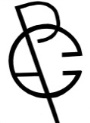 Phoenix Artists GuildExhibit Entry Form: Nov. 1 – Nov. 30, 2022WHAM Community Art Center – West Gallery16560 N. Dysart Road, Surprise, AZ 85378Exhibit Dates:     Monday, October 31, 2022 – Monday, November 30, 2022Reception:           Saturday, November 5, 2022 – 2pm-4pmDrop Off:            Monday, October 31, 2022: 10am – 11:30amPick Up:              Wednesday, November 30, 2022: 10am -11:30am Open Hours:       Tuesday – Saturday, 10:00 am - 4:00 pm, Closed on Mondays, Sundays & HolidaysEntry fee $10 each, limit 3 pieces. WHAM will take a 25% commission on all sales. PAG will take no commission.All PAG artists must be in good standing (membership up to date).Size Limit:  no size limit. 3D art works will be accepted.Each entry must have 2 ID tags; one fixed to the back side of the artwork and one for the front.  Print Artist’s Name ________________________________Phone #__________________ Cell #________________                   Title of Work                                                           Medium                                       Price or NFS        1._________________________________________               __________________              ____________              2._________________________________________               __________________             ____________         3._________________________________________               __________________              ____________      Amount enclosed: $_________   Check #____________   Entry forms due NO LATER THAN  October 15, 2022 .   Mail your form and check payable to Phoenix Artists Guild to:Nancy Donovan   at   10024 W. Denham Drive, Sun City, AZ 85351   480-619-9187 Artist Agreement and Hold Harmless: It is the artist’s responsibility to see that all art work meets show requirements as stated under Article VIII in the PAG Handbook. Although every precaution will be taken to protect all entries, the Phoenix Artists Guild and the Washington Activity Center assume no liability for either loss or damage or copyright infringement.______________________________________  		 ______________________    Signature of Artist (Required)				 Date 